ŠKOLNÍ  STRAVOVÁNÍ Stravování  dětí a zaměstnanců  naší MŠ zajištuje vlastní kuchyň umístěna v budově MŠ na kterou  navazuje školní jídelna, ve které je strava vydávaná ve dvou výdejích.Dbáme na pestrou a vyváženou stravu.Pro MŠ  je závazné plnění spotřebního koše podle Vyhlášky o školním stravování č.107/2005Sb,kde se sleduje doporučené množství vybraných potravin na strávníka v gramech a den. Sledované potraviny jsou :  maso, ryby, zelenina, ovoce, mléko, mléčné výrobky, brambory,  luštěniny, tuky a cukrySledujeme složení potravin a snažíme se používat minimum potravin s konzervanty a glutamáty.Solíme umírněně, chuť pokrmů dochucujeme bylinkami, kořením, zeleninovými natěmi.Děti dostávají dostatek ovoce a zeleniny. Snažíme se, aby se děti naučily, že zelenina a ovoce je dobré ke každému jídlu.  Pro správný růst kostí dětem nabízíme dostatek mléka a mléčných výrobků, děti u nás poznají       například řadu nových tvarohových pomazánek.Po celý den dbáme na pitný režim našich dětí. Ke každému jídlu nabízíme kromě ovocného čaje, mléka, ovocných sirupů také čistou vodu.Všechny děti jsou přihlášeny k celodennímu stravování. Děti, které odchází po obědě domů dostanou odpolední svačinu sebou v poledne po odchodu z MŠ. Svačina je určena k okamžité konzumaci.Mateřská škola je místo, kde se děti mohou setkat i s jinou úpravou pokrmů, než jsou zvyklé z domova a kuchařky i učitelky se mohou setkat z různorodými výživovými zvyklostmi jednotlivých rodin.Každé dítě je individualitou a věkem se chutě mění, ale základní stravovací návyky lze naučit všechny děti. V kolektivu kamarádů se děti mnohem snadněji naučí jíst i pokrmy se kterými se například ještě nesetkaly nebo z nějakého důvodu doma odmítají.Vážení rodiče, v zájmu zdravého vývoje svého dítěte nepodceňujte skutečnost, že Vašemu dítěti je po celý den předkládána hodnotná strava, podpořte prosím naší snahu a své dítě spolu s námi vhodně motivujte . Nebudeme Vaše děti nutit jíst něco přes moc, ale budeme požadovat, aby každé jídlo alespoň ochutnaly. Navíc, když se dítě naučí jíst ve školce pro ně nezvyklá jídla, bude se bez problémů stravovat i později ve škole, kde dodržují stejná pravidla tvorby jídelníčků.Kolektiv naší školní jídelny přeje Vašim dětem, aby si v průběhu docházky prohloubily správné stravovací návyky tak důležité pro jejich zdravý růst a vývoj.Máme radost, když naším dětem u nás chutná. Naše motto je : ´´Kde se dobře vaří, tam se dobře daří ´´ÚHRADA STRAVNÉHOPodle vyhlášky č.107/2005 Sb. o školním stravování je kritériem pro stanovení finančního normativu na nákup potravin věk strávníka, kterého dosáhne během školního roku (1.září – 31.srpna)Norma pro tento rok za celodenní stravování dětí do 6 let v naší MŠ  je 52 Kč.Norma pro tento rok za celodenní stravování dětí  7 let  a výše je v naší MŠ je  54 Kč .První platba bude provedena do 15.9. daného školního roku formou zálohy. Další platby stravného dle skutečně objednaných obědů se hradí vždy následující měsíc (tj. v říjnu za září, v listopadu za říjen atd). Na konci školního roku tj. za červen bude ze zálohy hrazen poslední měsíc odebrané stravy dítětem. Vrácení přeplatku dětem, které odchází z MŠ je prováděno do konce září na účet rodičů.V případě, že má odcházející dítě v MŠ mladšího sourozence, je přeplatek převeden na něj. Dětem, které pokračují ve školní docházce v  následujícím roce, je přeplatek ponechán na účtu a převádí se na další školní rok.Platba za stravné je splatná převodem na účet ŠJ č.17884926/0300 vedený u ČSOB do 15.každého měsíce. Opakované pozdní  úhrady, nebo nezaplacení stravného může být důvodem k vyloučení dítěte z docházky v MŠ – zákon 561/2004Sb., § 123ODHLAŠOVÁNÍ STRAVYOdhlásit stravu může zákonný zástupce u třídního učitele, nebo nejpozději do 8,15 hod. daného dne na tel. 233 374 436. nebo v aplikaci LYFLE. Pokud nebude strava daného dne řádně odhlášena, bude tento den dítěti účtován.OBĚDOVÉ KONTO PRO DĚTI ZE SOCIÁLNĚ SLABÝCH RODINMěstská část Praha 7 ve spolupráci s vedením mateřských škol zřídila obědové konto pro děti ze sociálně slabých rodin a obrací se na veřejnost s následující informací:Možnost přispívat na tzv. fond solidarity / konto solidarity a na obědové konto je na transparentním účtu ČS a.s. 2003844339/0800Za Vaše případné příspěvky předem děkujeme.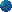 